Literárny týždenník 37 – 38/2020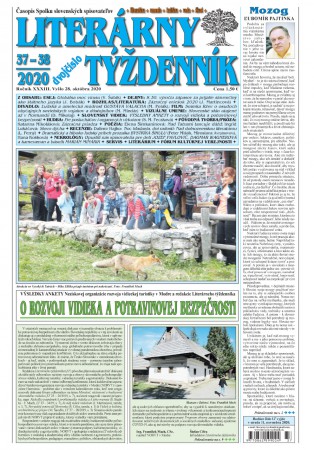 